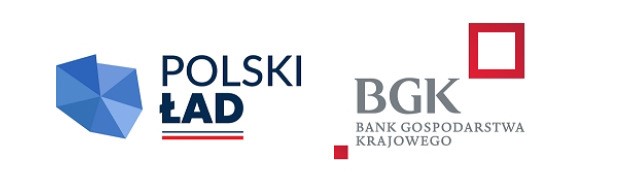 	 								Lubawka, dnia 04 sierpnia 2023 r.WI.271.13.1.2023INFORMACJA Z OTWARCIA OFERTDOTYCZY POSTĘPOWANIA O UDZIELENIE ZAMÓWIENIA PUBLICZNEGOW TRYBIE KLASYCZNEGO ZAMÓWIENIA PUBLICZNEGO PN.:„Budowa i modernizacja drogi gminnej przy ul. Kolonia w miejscowości Chełmsko Śląskie”Zamawiający informuje, że w postępowaniu pn.: „Budowa i modernizacja drogi gminnej przy ul. Kolonia w miejscowości Chełmsko Śląskie”Otwarcie ofert odbyło się w dniu 04 sierpnia 2023 roku o godzinie 09:30 w siedzibie Zamawiającego. Zamawiający na podstawie art. 222 ust. 4 u.p.z.p. informuje, że kwota jaką zamierza przeznaczyć na sfinansowanie zamówienia wynosi 5 000 000,00 złotych brutto. Na podstawie art. 222 ust. 5 udostępnia się informacje z otwarcia ofert w przedmiotowym postępowaniu.W wyznaczonym przez Zamawiającego terminie oferty na wykonanie zamówienia złożyli następujący Wykonawcy:/-/ Zastępca Burmistrza Miasta Lubawka Sławomir Antoniewski Nr ofertyNazwy, albo imiona i nazwiska oraz siedziby lub miejsca prowadzonej działalności gospodarczej, albo miejsca zamieszkania WykonawcówCenna brutto - złotyOkres gwarancji     3.Przedsiębiorstwo Handlowo Usługowe KAMA Daszyńskiego 16F 58 – 533 Mysłakowice 6  706 384,10 60 m-cy     2. Usługi Montażowo Budowlane A.J.M. Artur Gawłowski Czadrów 1A, 58 – 400 Kamienna Góra4 679 473,50 60 m-cyBau Serwis Sp.z.o.o. ul. Karmelkowa 29, 52 -437 Wrocław 4 940 000,0060 m-cy